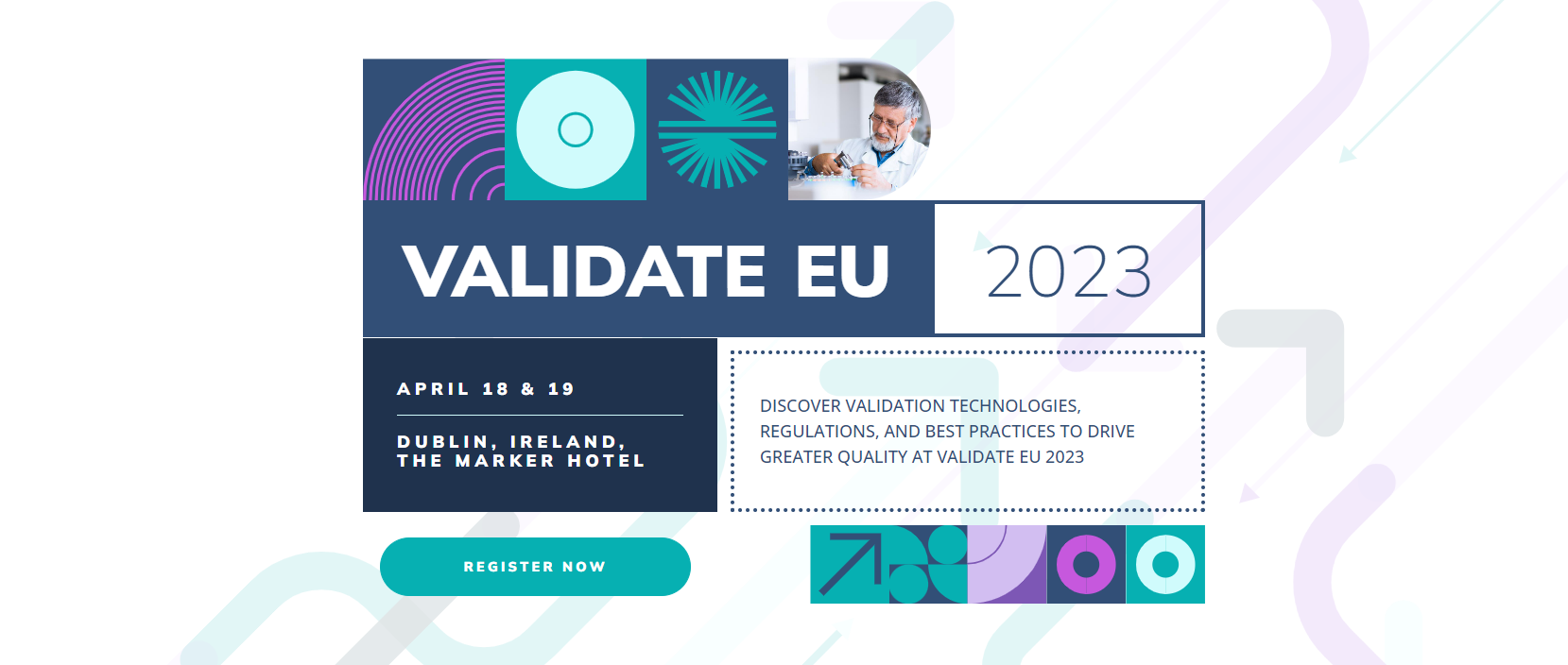 [Date]

Dear [Manager],

I would like your approval to attend this two-day, multi-track, intensive educational and training conference specifically designed for validation and quality professionals working in highly regulated industries. VALIDATE EU 2023VALIDATE EU 2023 brings together Senior Quality Executives, Validation Engineers, Specialists, and Managers, QA and Validation Technologists, and Regulatory Experts with life sciences industry influential leaders to connect and collaborate, and discover and apply validation technologies, regulations, and best practices.The conference theme is “Data Driven Quality”, and it is the premier event for tech-forward validation and quality professionals. The conference schedule features many guest speakers, of which past speakers include industry leaders Merck & Co., Sanofi, Takeda and Biogen—as well as digital validation software training workshops run by Kneat Academy. The agenda includes:A private customer-only networking dinner and reception before the conference beginsExclusive customer sessions, featuring product-specific information16 expert-led conference sessions with insights into validation, technology, and best practicesNetworking opportunities with like-minded peers at sessions, dinners, and offsite social experiencesBy attending I will gain:Processes and tools that will aid best-practice validation managementDigital validation software training from industry professionals who support life sciences world leaders Increased productivity and time-saving measuresInsights into smarter use of our resources (people, processes, and technologies)Opportunity to build my network and business contactsHelp to implement effective strategies to align my role and the business needsKneat are the organizers, they understand the role, the challenges, and the skills required to be a successful validation professional, and I believe that the content at the conference will positively support my role, provide me with the latest technological tools, knowledge, and connections that will help me to achieve more efficiencies in my work.Here are the details:Event name: VALIDATE EU 2023Date: April 18-19, 2023Location: Marker Hotel, Dublin, IrelandRegistration fee: EUR€ 99 *Best regards,[NAME, TITLE]*Early-bird pricing. Limited number of tickets available at this price.